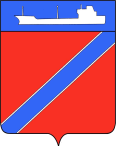 ПОСТАНОВЛЕНИЕАДМИНИСТРАЦИЯ ТУАПСИНСКОГО ГОРОДСКОГО ПОСЕЛЕНИЯТУАПСИНСКОГО РАЙОНА  от _22.04.2019_                                                                   № __487____г. ТуапсеО предоставлении Кургиняну М.М. разрешения на отклонение от предельных параметров разрешенного строительства на земельном участке с кадастровым номером: 23:51:0102007:2296, расположенном по адресу: Краснодарский край, г.Туапсе, ул. Ленина, 12 	В соответствии с Градостроительным кодексом Российской Федерации, Федеральным законом от 6 октября 2003 года № 131-ФЗ «Об общих принципах организации местного самоуправления в Российской Федерации», Правилами землепользования и застройки Туапсинского городского поселения Туапсинского района, утвержденными решением Совета Туапсинского городского поселения от 24 сентября 2015 года № 43.2, учитывая заключение о результатах публичных слушаний от 09 апреля 2019 года,  п о с т а н о в л я ю: 	1. Предоставить Кургиняну Мкртичу Мартиросовичу разрешение на отклонение от предельных параметров разрешенного строительства на земельном участке, площадью 248 кв.м, расположенном по адресу: Краснодарский край, г.Туапсе, ул. Ленина, 12, с кадастровым номером: 23:51:0102007:2296 и объектов капитального строительства, путем установления следующих параметров: изменить предельный размер земельного участка – минимальная площадь для индивидуального жилищного строительства – 240 кв.м., в части изменений «Правил землепользования и застройки» (ст.11.4, часть II).	2.  Отделу имущественных и земельных отношений (Винтер):	1) опубликовать настоящее постановление в газете «Черноморье сегодня»;	2) разместить настоящее постановление на официальном сайте администрации Туапсинского городского поселения Туапсинского района в информационно - телекоммуникационной сети «Интернет».3. Контроль за выполнением настоящего постановления возложить на заместителя главы администрации Туапсинского городского поселения Туапсинского района  М.В. Кривопалова.	4. Постановление вступает в силу со дня его подписания.  Глава Туапсинскогогородского поселенияТуапсинского района					   		            В.К. Зверев 